West Tennessee Area Service Committee Minutes (10/24/2021)Area Positions Terms and Election DatesWillingness should be brought the prior Month
Highlighted positions are currently open Area Position ExpirationASC Chair 			MarchASC Vice-chair 		MarchASC Treasurer 		MarchASC Alternate Treasurer 	MarchRCM 				July - Nominee pendingRCM Alternate 		JulyArchives                                 September          ASC Secretary                       SeptemberASC Alternate Secretary 	SeptemberSubcommittee chairs ExpirationActivities 			MarchLiterature 			MarchNewsletter 			MarchNA in May 			JulyHospitals & Institutions 	September - Nominee pendingOutreach 			SeptemberPublic Relations 		September
We are asking the fellowship to bring willingness for the following positions to the area in August for September elections, in person or on Zoom.  Please go to the following link to see the duties and requirements of the position: https://www.na-wt.org/guidelines/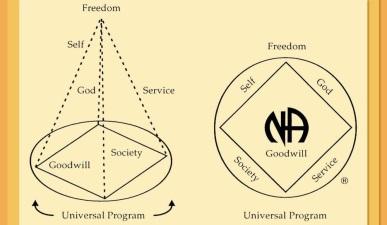 Regional Committee Member: minimum of three years continuous abstinence from all drugs. with one year as alternate, One year commitment Alternate Regional Committee Member: two years continuous abstinence from all drugs.and two-year commitment, first year as Alternate, and second year as RCM.ASC Alternate Secretary:  one year continuous abstinence from all drugs with previous service experience in NA with one year commitment.NA in May Committee Chair: two years continuous abstinence from all drugs with previous service experience in NA with one year commitment. Outreach Committee Chair: one years continuous abstinence from all drugs with previous service experience in NA with one year commitment.Hospitals & Institution Committee Chair: two years continuous abstinence from all drugs, one year commitmentPublic Relations Committee Chair: one year continuous abstinence from all drugs with previous service experience in NA with one year commitment.EXECUTIVE COMMITTEE:Chair- Still trying to attract members' interest in area and regional positions. ILS Terry BVice Chair- Attended the H&I meeting this month  David ASecretary- Not present, Motion to accept Sept. minutes passed 9-0-2	Treasurer – Hi family,We started with a beginning balance in the bank account of $12,013.94 as of 10/24/21. We had literature orders of $594.06 with donations of $286.74 at area along with paypal of $96.62 bringing total cash$12,991.36. Prior to the area, some of the executive committee and acting literature chair met to get a better idea of what money is needed after the area to place orders. With that being said, we look to place an estimated literature order of $998.16. Last week, I went to the bank and stopped payment on the missing USPS check written for the PO box which was for $188. It cost $36 to do so but gave us an extra $152 available cash since this was paid by Lucy O. After doing some reconciliation on the account and spreadsheets, I realized the NA in May Basic Text fund seemed off. I then went back and realized for the last 5 months or so I had been making an error. I realized I had not taken the ending balance of the NA in May basic text fund and moved it to the beginning balance for the next area. Bad news is that the NA in May basic text fund was roughly $2k less. However, we still had over $7k in the account which is still plenty of money to last over 2 years. The good news is that it now meant we had plenty of available cash. At the end of the area, we voted to send $1300 of that to the Region leaving us with available cash of $1,347.87. We are holding back for anything else that may come up as well as have money for H&I, PI and any other subcommittees that start up which have not been needing funds. Checks for area rent and Region donation have been mailed. Literature order has been paid for. ILS, Jonathan MRCM- OPEN positionSUBCOMMITTEE REPORTSActivities-   We have had an impossible time finding a location.  We did have an event at marquette park.  It was fun even with low attendance.  We spent $219.39. It was a big loss.  We will be working on having another fundraiser event to get the money we lost and gain money for the area.  Donations $30, turned into area 210.39.  ILS, Eric NArchives – Nothing to report yet, looking to transition to a new location with Terry. Speaking to Lucy regarding the safe deposit box.  ILS, Mark VBLiterature – First I wish to thank Positive Awareness and High on Life for helping get rid of overstock that other groups don’t want so we can get the money back to area for supplies other groups desire.  Next I got my order from Florida for last month's area of 522.84.  In that order they sent an overage on IP’s 6,8,9,12,16. That total of 44.75. They asked us to pay to avoid shipping cost.  Then I received my order for this area with a total of 1012.41.  They sent an over on IP 8 and Florida said don’t worry about paying for them as it was only 2.50. I am glad to announce that we now have a literature committee and are training for when I step down. AttHospitals & Institutions- Hello Family, H&I subcommittee met on zoom Oct 21, 2021, seven members present.  We opened the meeting at 6:00pm.  Discussed the budget of $200 for Literature and correspondence with facilities.  We talked about Lakeside, Grace house and MRC youth and adult facilities.  We discussed possibly meeting in person again.  I have reached out by email to MRC and hope.  I took inventory of the literature we have on hand.  Lucy expressed the need for panel leaders and speakers at Grace house.  I spoke at Lakeside this past Friday and passed out some IP’s, meeting schedules and little white books.  We tentatively scheduled Wednesday night every other week at 8pm starting Oct. 27th with youth development.  Please ask your groups to consider willingness to be involved.  We discussed the need for a learning day and/or workshop maybe at VRC. ILS  Chris R. (Vice Chair)NA in May – OPENNewsletter – The October 2021 edition of the Newsletter was uploaded to the websiteThe November newsletter is still in progress and will be published to the website on November 1st. The theme for the November Newsletter is Gratitude. The theme for the December newsletter has not been decided.Printing the newsletter has been discussed. I researched this topic and found that it is too costly to do in the current format. Printing services range from 10 to 15 cents per page or $2-$3 per copy for a 20 page newsletter. The last 3 newsletters have ranged from 15-22 pages. Limiting the number of pages limits the message.To submit content for the newsletter, email cleantimesnewsletter@gmail.com. The next committee meeting is November 20th at 2pm. We will discuss the January Newsletter.11/20 2PM  The ZOOM meeting ID is 929 0101 7093 and the password is NAnewsOutreach –  OPENPolicy and Procedure – Nothing to report ILS, GlenPublic Relations –  OPENVRC Chair- I believe we are on track for an in person convention, although I think the hotel may require masks. Today we met at the hotel and did a walk through on the convention layout. Watch for sign up sheets from our Committee Chairs for help in Hospitality, Merchandise, Registration, Programming and Entertainment. The assistance from the Memphis Fellowship will be needed to make sure everything runs smooth. The entire committee is excited for next month! We plan to see you all there for great recovery, fellowship, and fun! ILS  Leigh Ann FGROUP REPORTS Clarity -  Hello Family, We have continued ot carry the message by a rotating format.  Weve had an average of 12 addicts meet.  We have had some issues with Doors being locked to the church and /or roomsI have emailed and spoke with Mark L of Hope Chruch about this.  Treatment centers have been attending our meeting.
12/14 Dayna R  1yr  Clean Air-.Hello Family, Greetings from Clean AIR. We are still operating as a hybrid meeting at this time until further notice. Masks are mandatory (worn appropriately).  Average attendance of 12+ addicts each meeting. October 30, two birthdays: Tammy J 10 years and Brittany N 1 year on Oct. 30ILS, Kat R.Cordova Hope - Not in AttendanceDesire – Not in AttendanceGet Honest or Die –  Hello Family, GHOD is still zoom only, Average attendance 13 - 15 people.  ILS, Thomas BGIFT – Not in AttendanceHarmony-  Not in AttendanceHigh On Life – Greetings from HOL. We meet at 8:30 & come out of the lit for our topic of the night. Last month we averaged eight people a week. This month will be our sixth anniversary and on the 22nd Carol D will be celebrating seven years. We have no lit order or donation today. ILS, David T.Hope Dealers – Not in AttendanceLunch Bunch– All is well at Lunch Bunch, we still require a mask at all of our meetings and try our best to social distance.  Literature order $169.85, Donation $145.15   Pending VRC donation $385     ILS, Doug MPrimary Purpose – All is well at Primary Purpose still averaging about 10 - 15 addicts at meetings.  In house meeting are the norm following masking and distance protocols.  We had a lit order of 31.60 and sent 66.70 to world. Spiritual Awakenings- In Attendance, no reportSimplicity is the Key –  Not in AttendanceSomething Different- Hey family all is well at something Different. Meeting attendance has been down but we know there is an ebb and flow and there are still home group members willing to keep the doors open at this time!. No literature order and no area donationsILS Amanda HThursday Nighters – All is well at Thursday Niters,Jennifer B is celebrating 27 years this Thursday oct 28th. We are still operating under the church’s rules of 20 people max and masks required. Meeting attendance is still pretty low.  We have made a $44 area donation. ILS, KathrynUnity – The group is stable, practicing the covid 19 code with mask and social distancing.  Average 20 - 25 members each Tuesday.  We have a rotating format each tuesday, first is answering questions, second is read and discuss Living Clean, 3rd is Basic Text study and 4th Speaker meeting. If there is a 5th Tuesday open discussionYou+me=we- We are doing well, zoom every day except Saturday in person meeting everyday @8am.  We had 5 newcomers our zoom attendance is 92% room attendance is 62%. lit order 63.10 and donation to WTASC 011/2  Rebekah V 1 year11/24 Rick A   11 yearsWelcome Home- No report, came but left earlyNo Matter What-  Not in AttendanceOne is Too Many – Not in AttendanceDoing this thing (closed) Brad H donated their hardcover Basic Text and other literature to area and $100OPEN FORUM It was brought up that there had been a newcomer woman express that she had been groped after a meeting.  Several things were suggested, such as having the men at the meeting speak to the offender (if the offender was a man).  Also walk newer people to their car’s and protect them as much as possible.OLD  BUSINESS  Straw poll results from last month, the most votes were for the following option:All books for $5 until the funds are depleted.A motion was put in this month to see if this is the area group conscience.Results were of the straw poll:1. Leave as is			02. All Books $5			5	Most #1 votes3. Take ½ and give away books	34. Newcomer bundles		25. Allow use by Subcommittees	0Nomination for Hannah M, VRSC Secretary,  Motion Passed 11 - 0 - 0NEW BUSINESS  Motions for groups to vote on:RCM Nomination - Lucy O.Maker:  Primary Purpose  Second: High on LifeMotion: Lucy O. for Regional Committee Member (RCM)Intent: To fill the positionWillingness statement: Cleantime 1-21-87I was rcm recently for 1 full term and a pArt of a term and feel this is a position we need filled especially with motions coming soon from Na world services to vote on.  I attend the region as its policy and procedures chair so don’t mind committing to finish this term that will end in July. I’ve held multiple positions throughout my recovery. Lucy oHospital & Institution Nomination - Chris R.Maker: Primary Purpose  Second:  Unity GroupMotion: Chris R. for Hospitals & Institutions (H&I)Intent: To fill open positionWillingness Statement: My name is Chris R., clean date July 29, 2017, I have the willingness to step up for the chair position of Hospitals and Institutions.  I have an NA sponsor, work steps with that sponsor.  I have never misappropriated NA funds.   I have been a GSR for Clean Steam and Clarity Groups.  I have spoken at Lakeside, Serenity House, MRC Youth and currently the Vice Chair of H&I.  ILS Chris R.Motion as result of Straw Poll concerning the Basic Text FundMaker: Clean Air  Second: Thursday NightersMotion: Sell all books for $5 (excluding gift editions) Pro: As a result of the straw poll to the groups, this will further the intent of the basic text fund by making literature more available to the groups to purchase literature for the newcomers and members.Policy Change Motion concerning Regional DonationMaker: Thursday Nighters  Second: Something DifferentMotion: Change Page 10 of the guidelines under Financial Procedure Section E to read  (red strikethrough & bold indicate wording to be removed, Red Italics & bold indicates words to  be added):    From:  E. Groups shall be allowed to vote at the area for disbursement of funds to include special  funding in amounts of $200.00 or less without having to carry request back to groups for vote,  in order to facilitate business at the area level. At the end of each ASC after bills are paid and  subcommittees have gotten their requested money, any money over set asides and prudent  reserve will be sent to RSC unless an objection is made. If an objection occurs, a motion may be  made, and it will take 2/3 majority of GSR’s present and able to vote for the motion to pass.   Changes:E. Groups shall be allowed to vote at the area for disbursement of funds to include special  funding in amounts of $200.00 or less without having to carry request back to groups for vote,  in order to facilitate business at the area level. At the end of each ASC after bills are paid and subcommittees have gotten their requested money, any money over set asides, and prudent  reserve, will be sent to RSC unless an objection is made. and this month’s tentative literature order, financials will be evaluated as to whether to send money, if any, to RSC.  If an objection  occurs, A motion may be made to send no more than half the money above prudent reserve  and set‐asides, and it will take 2/3 majority of GSR’s present and able to vote for the motion to  pass.    To now read:   E. Groups shall be allowed to vote at the area for disbursement of funds to include special  funding in amounts of $200.00 or less without having to carry request back to groups for vote,  in order to facilitate business at the area level. At the end of each ASC after bills are paid and  subcommittees have gotten their requested money, any money over set asides, prudent  reserve, and this month’s tentative literature order, financials will be evaluated as to whether  to send money, if any, to RSC.  A motion may be made to send no more than half the money  above prudent reserve and set‐asides, and it will take 2/3 majority of GSR’s present and able to  vote for the motion to pass.    Intent: To make sure we as an area are making the most logical and prudent decisions with our money  and effectively keeping its own affairs in order before donating to the region. As well as better acclimating to our environment of uncertainty and helping to set us up for success rather than failure. Con: We currently have a significant prudent reserve and set aside amount. The purpose of a prudent reserve is “an amount of money set aside that can be used to meet operational expenses if contributions decrease.” So we have money if we need it. If we keep saving 1/2 of our available money the funds will keep building up like what happened to the “basic text fund”.   The treasurer is the one who suggests an amount to send to the region. They could suggest a smaller amount. Our hands will be tied if it is put into the guidelines. Final Treasurer’s ReportEnding Balance $2647.87 Available Cash Vote taken to send $1300.00 to VRSC passed 8 - 0 - 0Next WTASC meeting is Nov. 21, 2021https://us02web.zoom.us/j/81222710595